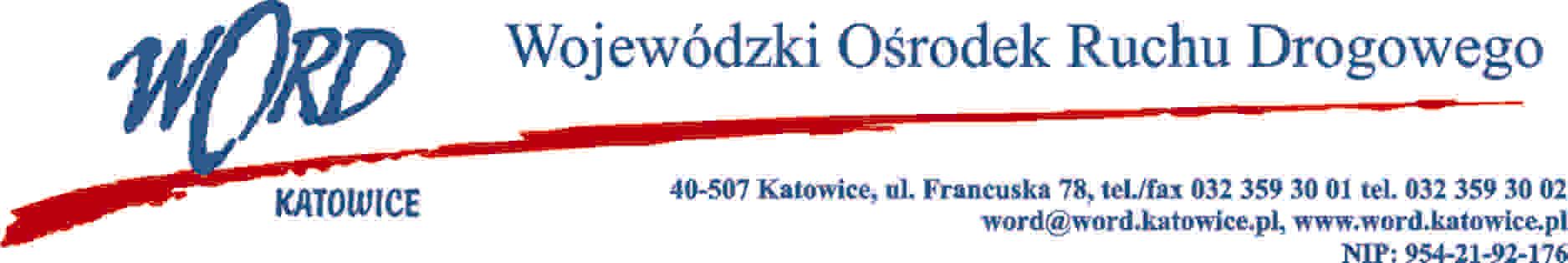 Katowice, dnia 21.01.2022 r. AT-ZP.261.17.15.2022.ŁŻInformacja z otwarcia ofert w dniu 21.01.2022 r.Dotyczy: informacji z otwarcia ofert w dniu 21.01.2022 r. o godz. 8:00. w postępowaniu prowadzonym zgodnie z regulaminem zamówień publicznych.W przedmiotowym postępowaniu ofertę złożyli Wykonawcy: Zamawiający informuje, że przedmiotowe postepowanie zostaje unieważnione z uwagi na fakt , że cena najkorzystniejszej oferty przewyższa kwotę jaką Zamawiający zamierza przeznaczyć na zamówienie.  Dyrektor WORDJanusz FreitagOtrzymują;1)Platforma 2) a/aWykonawcyCena brutto za 1 miesiąc1.Olive Media Oliwia Drost Ogrodowa 48/54, 00-876 Warszawa2447.70 zł.2.Digi Lab sp. z o.o. ul. Fryderyka Chopina, nr 41, lok. 2, 20-023 Lublin 6765,00 zł.3.MC2 Media sp. z o.o ul. Dyrekcyjna 10/3 40-013 Katowice7380,00 zł.4.Agencja Marketingowa Social Lab Michał Kowalski ul. Ogrodowa 10, 84-110 Krokowa9717,00 zł5.CityBoard Media sp. z o.o. ul. Narbutta 30, 02-541 Warszawa8496,23 zł.6.VIS Media s.c. Grzegorz Kamiński, Iwona Kamińska ul. Złota 7, 87-165 Wielka Nieszawka1476,00 zł.7.Anton New Technology Groupul. 18 Stycznia 98B, 98-300 Wieluń7626,00 zł.8.tuPolska sp. z o.o. ul. 3 –go Maja 30, 44-200 Rybnik5535,00 zł.